　　年　　月　　日　　　　　　　　　　　　　　　　様肺がん検診精密検査受診のお知らせ　　年　　月　　日に受診された肺がん検診の結果，精密検査が必要です。できるだけ早く精密検査を受けてください。なお，精密検査受診時は，次のものを忘れずに持参してください。精密検査にかかる費用は，個人負担で，医療保険が適用されます。精密検査を受ける際の手続きについては，直接医療機関にお尋ねください。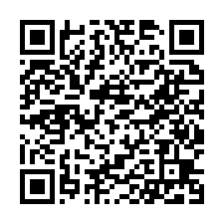 ※県内で「肺がんの精密検査を実施している医療機関」がわからない場合は，広島県ホームページ「広島がんネット」の肺がん医療ネットワーク（検診・検査実施施設群）をご覧ください。精密検査の結果が，担当医から，一次検診実施機関と○○市（町）へ返送されますので，あらかじめご了承ください。不明な点がございましたら，一次検診実施機関または市町（がん検診担当部署）へ御相談ください。持　参　物●　健康保険証●　（肺）様式１　　肺がん検診結果のお知らせ（肺がん検診受診票 兼 結果報告書）●　（肺）様式３　　肺がん精密検査紹介状 兼 結果報告書